Завод Qiangli производит два типа  модулей - один для Ledimpress, другой для остальных покупателей.Визуально они абсолютно идентичны, отличить их можно только по задней стороне. (фото ниже)Для нас (Ledimpress) производятся модули constant voltage (с постоянным напряжением), для других constant current (постоянный ток).Scan 1/4 у обоих видов.При изготовлении наших модулей используются материалы более высокого качества.Наши модули имеют другой конденсатор (более мощный), который лучше работает в зимних условиях.Длина кабелей и шлейфов в наших модулях больше ! (35 и 26 см. соответственно)Итак, как отличить "наши" модули от "не наших":Смотрите фото.Если на плате написано версия  P10C4V2.2 (как на фото), то это НЕ НАШИ МОДУЛИ (по заявлению завода) - модули постоянного тока.Если версия  P10CVD5.5 или P10C4V5.3, то это наши модули постоянного напряжения.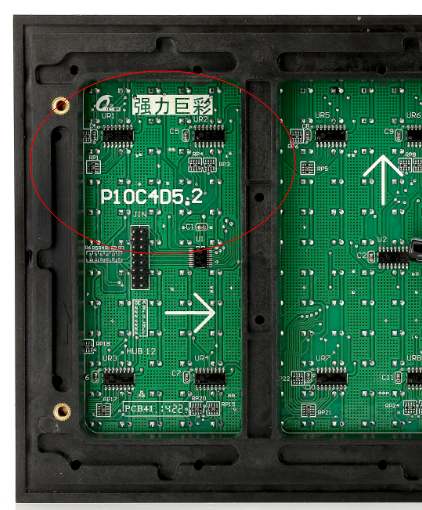 